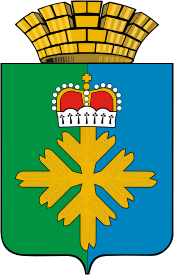 ДУМА ГОРОДСКОГО ОКРУГА ПЕЛЫМСЕДЬМОЙ СОЗЫВШЕСТОЕ ЗАСЕДАНИЕРЕШЕНИЕот 17.03.2022 г.  № 16/6п. ПелымО внесении изменений и дополнений в Регламент Думы  городского округа Пелым, утвержденныйрешением Думы городского округа Пелым  от 10.11.2006 г. года № 302В целях приведения Регламента Думы городского округа Пелым, утвержденного решением Думы городского округа Пелым от 10.11.2006 г. №302 в соответствие, с нормами действующего законодательства, руководствуясь Федеральным законом от 01 июля 2021 года № 255-ФЗ «О внесении изменений в Федеральный закон «Об общих принципах организации и деятельности контрольно-счетных органов субъектов Российской Федерации и муниципальных образований» и отдельные законодательные акты Российской Федерации», Дума городского округа ПелымРЕШИЛА:1. Внести  в Регламент Думы  городского округа Пелым, утвержденный решением Думы городского округа Пелым  от 10.11.2006 г. года № 302 следующие изменения и дополнения:1) в пункте 1 статьи 53 главы 5 слова «на неопределенный срок» заменить словами «сроком на 5 лет»;2) в пункте 3 статьи 53 главы 5 слова «о согласовании назначения» заменить словами «о назначении»;3) пункты 4 и 5 статьи 53 главы 5 изложить в новой редакции:«4. Вопрос о назначении на должность председателя Ревизионной комиссии городского округа Пелым рассматривается на заседании Думы.5. Рассмотрение кандидатур на должность председателя Ревизионной комиссии городского округа Пелым осуществляется в следующем порядке:- выступления субъектов, внесших предложения о кандидатурах на должность председателя Ревизионной комиссии городского округа Пелым;- выступления кандидатов на должность председателя Ревизионной комиссии городского округа Пелым;- вопросы депутатов к кандидатам на должность председателя Ревизионной комиссии городского округа Пелым.»;4) статью 53 главы 5 дополнить пункто 6 следующего содержания:«6. Решение о назначении на должность председателя Ревизионной комиссии городского округа Пелым принимается большинством голосов от установленной численности депутатов Думы и оформляется решением Думы.».         2. Настоящее решение опубликовать в газете «Пелымский вестник», разместить на официальном сайте городского округа Пелым в информационной – телекоммуникационной сети «Интернет».         3. Контроль за исполнением настоящего решения оставляю за собой.Председатель Думы городского округа Пелым                                                               Т.А. Смирнова